2024年6月2日ゼミナールご担当教員 殿　ゼミナール代表者　　 殿証券研究関西学生連盟委員長　丸亀 昌平（関西学院大学）2024年度「春季セミナー大会」最終案内拝啓　時下ますますご健勝のこととお慶び申し上げます。平素は、証券研究関西学生連盟の活動に格別のご支援を賜り厚く御礼申し上げます。　この度は、「春季セミナー大会」にお申込みいただき、誠にありがとうございます。ルール詳細ならびに対戦表等が決定いたしましたので、ご確認のほどよろしくお願い申し上げます。  尚、当日６月８日は関西大学千里山キャンパス第２学舎４号館F棟401まで直接お越しください。教室内にて受付を行います。受付は9：00～9：30までにお済ませください。　また、大会当日は通常通り授業を行っている教室もございますので、教室外での私語はお控えいただきますようご協力をお願いいたします。会場略図  〒564-8680　大阪府吹田市山手町３丁目３番35号　関西大学千里山キャンパス＜千里山キャンパスアクセス＞大阪（梅田）からのアクセス 阪急電鉄「大阪梅田」駅から、千里線「北千里」行で「関大前」駅下車　徒歩５分。または京都線「京都河原町」行（通勤特急を除く）で「淡路」駅にて「北千里」行に乗り換えて「関大前」駅下車。地下鉄利用のアクセス地下鉄堺筋線から阪急電鉄「淡路」駅を経て「関大前」駅下車。＜キャンパス内会場アクセス＞開会式・閉会式 会場：第２学舎４号館F401（下記マップ ２-４）試合会場：第２学舎２号館（下記マップ ２-２）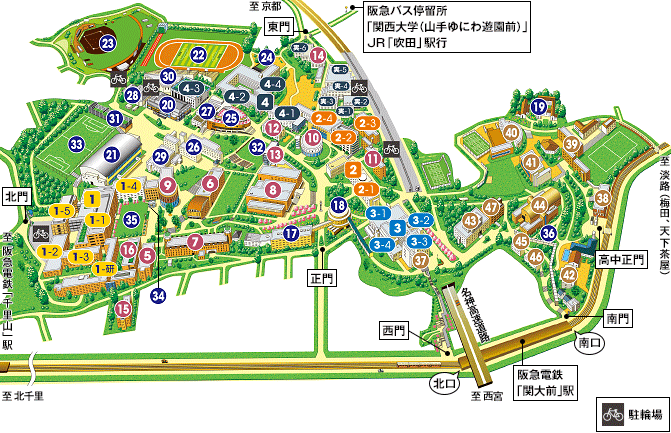 １．ルール(1) 討論テーマ「東証グロース市場の上場基準・上場維持基準を引き上げるべきか」（別添参照）について相手チームとの間で公開討論（ディベート）を行う。なお、１チーム当りの試合（討論）回数は2試合とする。ただし、各チームは「肯定」もしくは「否定」のどちらかの立場のみとるものとする（肯定・否定の双方の立場で１試合ずつ行うことはない）。(2) １チームの参加人数は３～６名までとする。(3) 論点を整理した配布資料（片面印刷のみ：A4版２枚、またはA3版１枚）を試合数×10部（指導講師・司会・相手チーム用）用意して当日に持参すること。なお、配布資料の内容も評価基準に加える。(4) グラフやデータ等を使用する場合は出所を明らかにすること。(5) 挙手制で司会が指名した者が発言をする方式を取る。(6) 討論の時間は１討論につき約50分とする。（時間配分）		※上記の表は参考。時間配分は変動することがある。(7) 立論・最終弁論は原則1人で行うものとし、制限時間を超過しても打ち切らないものとする。フリーディスカッション中の質問は終了1分前までに発言を開始したものを有効とし、最後の質問に対する回答が終わり次第終了とする。(8) 最終弁論においては、立論・フリーディスカッション内で提示しなかった資料の使用や、新たな提案・主張等を行うことは認めない。(9) 指導講師および司会は、ディベート採点表に基づき各チームの討論の評価を行う。指導講師・司会の採点表を集計し、各ブロックの優秀チームを決定する。配点比率は、指導講師：司会＝２：１とする。(10) 各ブロックの優秀チームを表彰し、記念品を贈呈する。《減点要素》＊立論・最終弁論に関して、2分45秒～3分15秒に収まらなかった場合（15秒以上の時間超過もしくは時間不足の場合）＊立論に関して、明らかに原稿を朗読していると判断される場合（最終弁論は対象外とする）※持ち込み資料は紙媒体のみとし、パソコン、スマートフォン、電子ウェアラブル端末等の電子機器の持ち込みは禁止とします。※大会に参加される学生は、自らが出場していない試合（討論）を観戦することは出来ません。ご了承ください。※なお、ルールに関してご質問等ございましたら、問い合わせ先にEmailでご連絡をお願いいたします。２．対戦表・タイムスケジュール※色がついている箇所に書かれているチームが肯定、白い箇所に書かれているチームが否定です。※指導講師の先生のご都合により変動する場合があります。別添立論6分（肯定側3分、否定側3分）作戦タイム2分フリーディスカッション15分（否定側→肯定側）作戦タイム2分フリーディスカッション15分（肯定側→否定側）作戦タイム2分最終弁論6分（否定側3分、肯定側3分）9：30～10：00開会式開会式開会式開会式開会式開会式10：00～10：15移動・試合準備移動・試合準備移動・試合準備移動・試合準備移動・試合準備移動・試合準備ブロック（教室）A（C501）B（C502）C（C503）D（C601）E（C602）F（C603）指導講師（敬称略）播磨谷岡村阿萬大塚南波田村＜第1試合＞10：15～11：05秋吉ゼミ松崎班阿萬ゼミ三上班秋吉ゼミ福地班田村ゼミ大塚班阿萬ゼミ沖野班岡村ゼミ田尻班＜第1試合＞10：15～11：05阿萬ゼミ河村班秋吉ゼミ石嵜班宮川ゼミ山本班秋吉ゼミ山形班岡村ゼミ西田班秋吉ゼミ金城班＜第2試合＞11：20～12：10宮川ゼミ丹羽班宮川ゼミ小島班岡村ゼミ中田班阿萬ゼミ雜賀班秋吉ゼミ長田班播磨谷ゼミ梅森班＜第2試合＞11：20～12：10大塚ゼミ渡辺班田村ゼミ小池班播磨谷ゼミ岡田班岡村ゼミ田中班播磨谷ゼミ永田班阿萬ゼミ曽我班12：15～13：15昼食・休憩昼食・休憩昼食・休憩昼食・休憩昼食・休憩昼食・休憩＜第3試合＞13：20～14：10宮川ゼミ丹羽班宮川ゼミ小島班岡村ゼミ中田班田村ゼミ大塚班阿萬ゼミ沖野班岡村ゼミ田尻班＜第3試合＞13：20～14：10阿萬ゼミ河村班秋吉ゼミ石嵜班宮川ゼミ山本班岡村ゼミ田中班播磨谷ゼミ永田班阿萬ゼミ曽我班＜第4試合＞14：25～15：15秋吉ゼミ松崎班阿萬ゼミ三上班秋吉ゼミ福地班阿萬ゼミ雜賀班秋吉ゼミ長田班播磨谷ゼミ梅森班＜第4試合＞14：25～15：15大塚ゼミ渡辺班田村ゼミ小池班播磨谷ゼミ岡田班秋吉ゼミ山形班岡村ゼミ西田班秋吉ゼミ金城班15：30～15：45会場復元会場復元会場復元会場復元会場復元会場復元15：45～16：15集計・アンケート記入集計・アンケート記入集計・アンケート記入集計・アンケート記入集計・アンケート記入集計・アンケート記入16：15～17：00閉会式閉会式閉会式閉会式閉会式閉会式【討論テーマ（命題）】東証グロース市場の上場基準・上場維持基準を引き上げるべきか2022年、東京証券取引所（以下、東証）では市場再編がなされた。しかし、「高い成長可能性を有する企業向けの」グロース市場では上場後の成長性に乏しい企業が多く、低迷が続く。専門家からは、上場が企業の創業者や株主であるベンチャーキャピタル（VC）が利益を得る為だけの場となる「上場ゴール」への批判や規模の小さい企業が乱立することで機関投資家の投資対象になりにくく、新たな成長を加速しづらいことも言われている。こうした現状を踏まえ、東証の専門家会議では、グロース市場で上場基準・上場維持基準を引き上げる検討がされている。一方で上場基準の引き上げは上場へのハードルを上げ、スタートアップ企業の資金調達が難しくなるという指摘もある。そこで本討論では、グロース市場の上場基準・上場維持基準の引き上げが、グロース市場の低迷の解決に本当に効果があるのかについて議論してほしい。肯定側：前提条件に従い、上場基準・上場維持基準を引き上げるべき。否定側：肯定側の提案を棄却し、上場基準・上場維持基準は現状を維持すべき。前提条件上場基準の流通株式時価総額について、現在の「５億円以上」から「20億円以上」に変更する。上場維持基準について「上場10年後に時価総額が40億円以上」を「上場10年後に時価総額100億円以上かつPBR１倍以上」に変更する。上記基準の変更適用時期は2027年４月からとする。スタートアップの資金調達については、2022年7月から導入された制度である「特定投資家向け銘柄制度（J-Ships）」を活用する。主要論点グロース市場の上場基準・上場維持基準の引き上げが、グロース市場の低迷の解決に効果があるのか？「特定投資家向け銘柄制度（J-Ships）」を始めとしたスタートアップ企業の資金調達の仕組みは機能するのか？留意点スタンダード市場の上場基準については今回のディベートでは対象外とする。ただ、スタンダード市場の上場基準はグロース市場と逆転しない形で適宜修正されるものとする。なお、本セミナー大会は、ディベートを題材とした金融の勉強の場であることを念頭に置いて取り組んでほしい。